П О С Т А Н О В Л Е Н И Е	В соответствии с Положением о наградах и почётных званиях Петропавловск-Камчатского городского округа от 24.07.2008 № 51-нд,  Решением       Городской Думы Петропавловск-Камчатского городского округа от 01.06.2011 № 395-нд «О представительских расходах и расходах, связанных  с приобретением подарочной и сувенирной продукции в Городской Думе  Петропавловск-Камчатского городского округа»,     ПОСТАНОВЛЯЮ:за многолетний плодотворный труд, личный вклад в организацию учебно-воспитательного процесса, высокий профессионализм и в связи с 20-летием учреждения муниципального автономного дошкольного образовательного учреждения «Детский сад № 43- Центр развития ребёнка».   Объявить Благодарность Главы Петропавловск-Камчатского городского округа (в рамке):Наградить Почётной грамотой Главы Петропавловск-Камчатского городского округа (в рамке):Вручить цветы.ГлаваПетропавловск-Камчатского городского округа                                                                               В.А. Семчев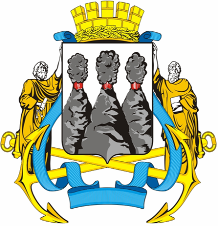 ГЛАВАПЕТРОПАВЛОВСК-КАМЧАТСКОГОГОРОДСКОГО ОКРУГА  « 13 » марта 2012 г. №  25Об объявлении Благодарности Главы Петропавловск-Камчатскогогородского округа работникам МАДОУ «Детский сад № 43-Центр развития ребенка»Мазур Ларисе Николаевне-  воспитателю МАДОУ «Детский сад № 43-Центр развития ребенка»;МиколенкоЛюдмиле Кимовне- садовнику МАДОУ «Детский сад № 43-Центр развития ребенка»;ПолежаевойГалине Михайловне- сторожу МАДОУ «Детский сад № 43-Центр развития ребенка».БянкинуЕлену Евгеньевну-  музыкального руководителя МАДОУ «Детский сад № 43-Центр развития ребенка»;ГаранинуСветлану Константиновну- воспитателя МАДОУ «Детский сад № 43-Центр развития ребенка»;ГорбачевуЕлену Николаевну- воспитателя МАДОУ «Детский сад № 43-Центр развития ребенка»;ДоронинуЕлену Анатольевну- педагога дополнительного образования МАДОУ «Детский сад № 43-Центр развития ребенка»;Рюмину Светлану Валерьевну- музыкального руководителя МАДОУ «Детский сад № 43-Центр развития ребенка».